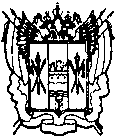 администрациЯ Цимлянского районаПОСТАНОВЛЕНИЕ__.03.2019                                              № ___                                         г. ЦимлянскО внесении изменений в постановление Администрации Цимлянского районаот 21.06.2007 № 1009 «О создании Совета по малому предпринимательству при Администрации Цимлянского района»В связи с кадровыми изменениями, Администрация Цимлянского районаПОСТАНОВЛЯЕТ:1. Внести в постановление Администрации Цимлянского районаот 21.06.2007 № 1009 «О создании Совета по малому предпринимательству при Администрации Цимлянского района» изменения, изложив приложение № 2 в новой редакции, согласно приложению.2. Контроль за выполнением постановления возложить на первого заместителя главы Администрации Цимлянского района Ночевкину Е.Н.Глава АдминистрацииЦимлянского района                                   	                                     В.В. СветличныйПостановление вносит:отдел экономического прогнозирования и закупокАдминистрации Цимлянского районаПриложениек постановлениюАдминистрации Цимлянского районаот __.03.2019№ ___СОСТАВУправляющий делами                                                                            А.В. КуликСовета по малому предпринимательствупри Администрации Цимлянского районаПредседатель Совета:НочевкинаЕлена НиколаевнаЗаместитель председателя Совета: РомашковаЕкатерина ВладимировнаСекретарь:Белякова Наталья ВладимировнаЧлены Совета:АббасовАлышан ДжумшудоглыБелянко Евгений Петрович ГулинАлександр ЮрьевичЖуковский Роман Николаевич Иванов Виктор АлександровичКрасноярова Светлана НиколаевнаПодгорныйАлександр Леонидович Политов Юрий ВикторовичПолякова Татьяна Юрьевна- первый заместитель главы Администрации Цимлянского района.- заведующий отделом экономического прогнозирования и закупок Администрации Цимлянского района.- ведущий специалист отдела экономического прогнозирования и закупок Администрации Цимлянского района.- индивидуальный предприниматель (по согласованию);- директор ЗАО «Приют»                               (по согласованию);- директор ООО «Виктория»                           (по согласованию);- уполномоченный по правам предпринимателей в Цимлянском районе, директор ООО «Леро»(по согласованию);- директор ООО «Ирис»                                 (по согласованию);-индивидуальный предприниматель (по согласованию);- директор ООО «Дон-Агро» (по согласованию);- индивидуальный предприниматель(по согласованию);- директор ГКУ «Центр занятости населения Цимлянского района» (по согласованию).